Mẫu số 09.ĐKTMẪU GIẤY CHỨNG NHẬN ĐĂNG KÝ TẠM THỜI
TÀU CÁ/TÀU CÔNG VỤ THỦY SẢNCỘNG HÒA XÃ HỘI CHỦ NGHĨA VIỆT NAM
Độc lập - Tự do - Hạnh phúc
SOCIALIST REPUBLIC OF VIETNAM
Independence - Freedom - Happiness
----------------GIẤY CHỨNG NHẬN ĐĂNG KÝ TẠM THỜI
TÀU CÁ/TÀU CÔNG VỤ THỦY SẢN(*)Certificate of temporary registration of import Fishing Vessel/ships duty fisheries(*)
......(**).....Chứng nhận tàu cá có các thông số dưới đây đã được đăng ký:Hereby certifies that the fishing vessel/ship duty fisheries(*) with the following specifications has been temporarily registeredGhi chú (note):* Xóa bỏ chỗ không phù hợp (Remove the wrong place).** Cơ quan quản lý thủy sản của tỉnh là Chi cục Thủy sản(Sub-department of Fisheries);Cơ quan quản lý thủy sản trung ương là Tổng cục Thủy sản (the central fisheries management agency is the Directorate of Fisheries).N0 ...............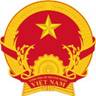 Tên tàu:Name of VesselHô hiệu:Signal LettersChủ tàu:Vessel ownerNơi thường trú:Residential AddressKiểu tàu:Type of VesselCông dụng (nghề):Used for (fishing gear)Tổng dung tích, GT:Gross TonnageTrọng tải toàn phần: tấnDead weightChiều dài Lmax, m:Length overalChiều rộng Bmax, m:Breadth overalChiều dài thiết kế Ltk, m:LengthChiều rộng thiết kế Btk, m:BreadthChiều cao mạn D, m:DraughtChiều chìm d, m:DepthVật liệu vỏ:MaterialsTốc độ tự do hl/h:SpeedNăm và nơi đóng:Year and Place of BuildSố lượng máy:Number of EnginesTổng công suất (kW):Total powerKý hiệu máyType of machine.............................Số máyNumber engines.............................Công suất (kW)Power.............................Năm và nơi chế tạoYear and place of manufacture.............................Nơi đăng ký:Place RegistryCơ sở đăng kiểm tàu cá:Register of VesselsSố đăng ký:Number or registryGiấy chứng nhận này có giá trị đến ngày: .........This certificate is valid untilGiấy chứng nhận này có giá trị đến ngày: .........This certificate is valid untilCấp tại …, ngày ….tháng…năm…….
Issued at… DateCấp tại …, ngày ….tháng…năm…….
Issued at… DateTHỦ TRƯỞNG CƠ QUAN ĐĂNG KÝ TÀU
(Ký tên và đóng dấu)THỦ TRƯỞNG CƠ QUAN ĐĂNG KÝ TÀU
(Ký tên và đóng dấu)